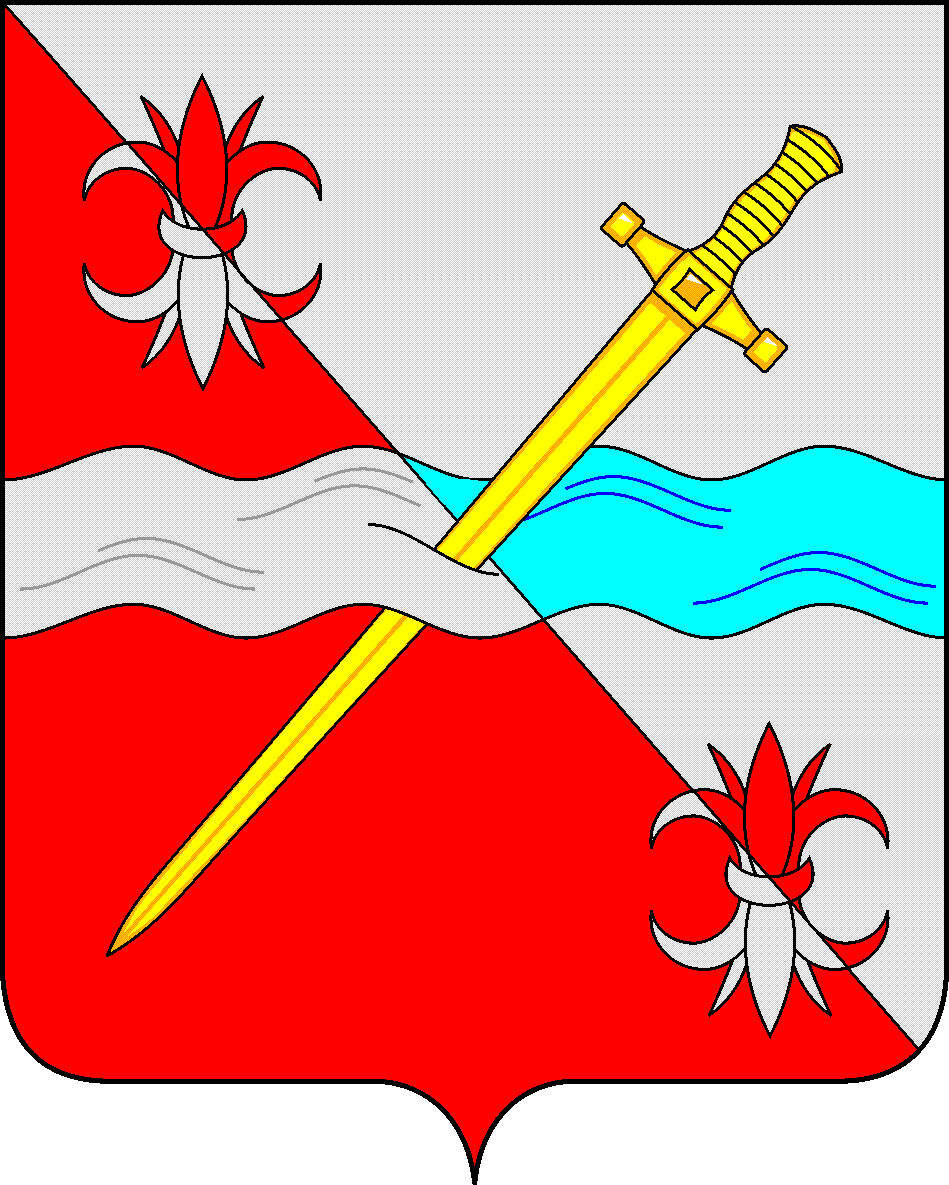 СОВЕТ депутатов Советского городского округа Ставропольского краяРЕШЕНИЕ05 сентября 2023 г.                                                                                           № 99 г. ЗеленокумскОб исполнении бюджета Советского городского округа Ставропольского края за I полугодие 2023 годаЗаслушав информацию «Об исполнении бюджета Советского городского округа Ставропольского края за I полугодие 2023 года»Совет депутатов Советского городского округа Ставропольского краяРЕШИЛ:1. Информацию «Об исполнении бюджета Советского городского округа Ставропольского края за I полугодие 2023  года» принять к сведению.2. Решение вступает в силу со дня принятия.Председатель Совета депутатовСоветского городского округаСтавропольского края                                                                   Н.Н. Деревянко